Mokre karmy dla kota - na co zwracać uwagę?Podczas wybierania karmy dla pupila warto wiedzieć, jak rozpoznać wysokiej jakości pokarm.Wiele osób, które decydują się na przygarnięcie kota, musi podjąć decyzje odnośnie tego, jaki typ pokarmu będzie najczęściej podawać swojemu pupilowi. Okazuje się, że to właśnie mokre karmy dla kota są najlepszym wyborem i to właśnie mokra karma zapewni najzdrowsze życie dla Twojego kociaka. Jeśli chcesz dowiedzieć się, z czego to wynika, to czytaj dalej!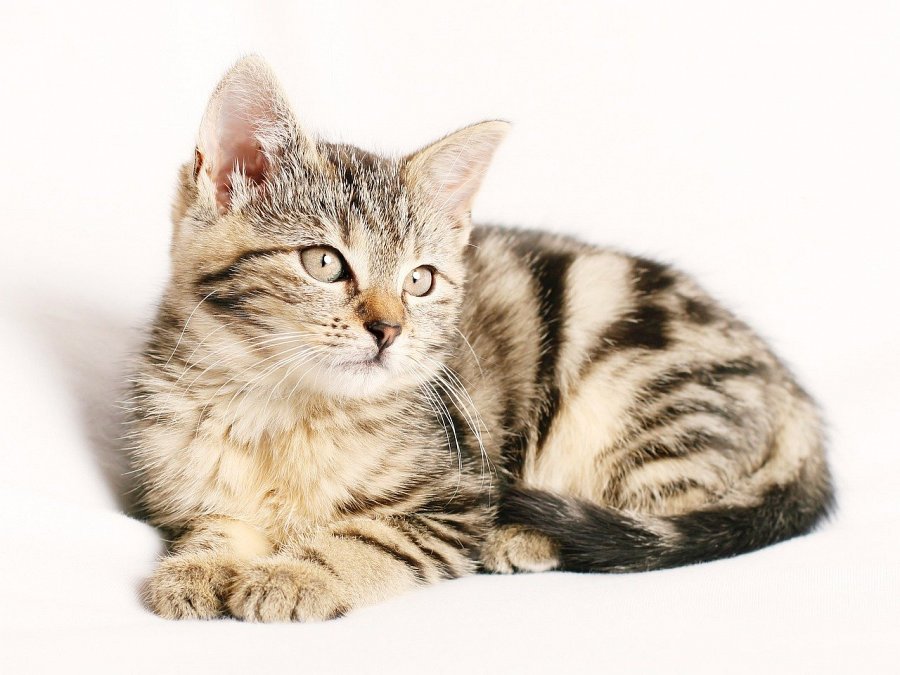 Mokre karmy dla kota - dlaczego warto na nie postawić?Po pierwsze należy zdać sobie sprawę, że koty w przeciwieństwie do wszystkożernych psów są mięsożercami, czyli ich żołądek jest przystosowany do trawienia głównie pokarmów pochodzenia zwierzęcego. Koty jako urodzeni łowcy w naturalnym środowisku żywią się małymi ssakami, gryzoniami, oraz owadami, dlatego właśnie mokre karmy dla kota okażą się lepszym wyborem niż sucha karma. Jednak zanim zakupisz mokrą karmę dla swojego pupila, to warto dowiedzieć się, czym różni się wysokiej jakości pokarm, od tego niskiej jakości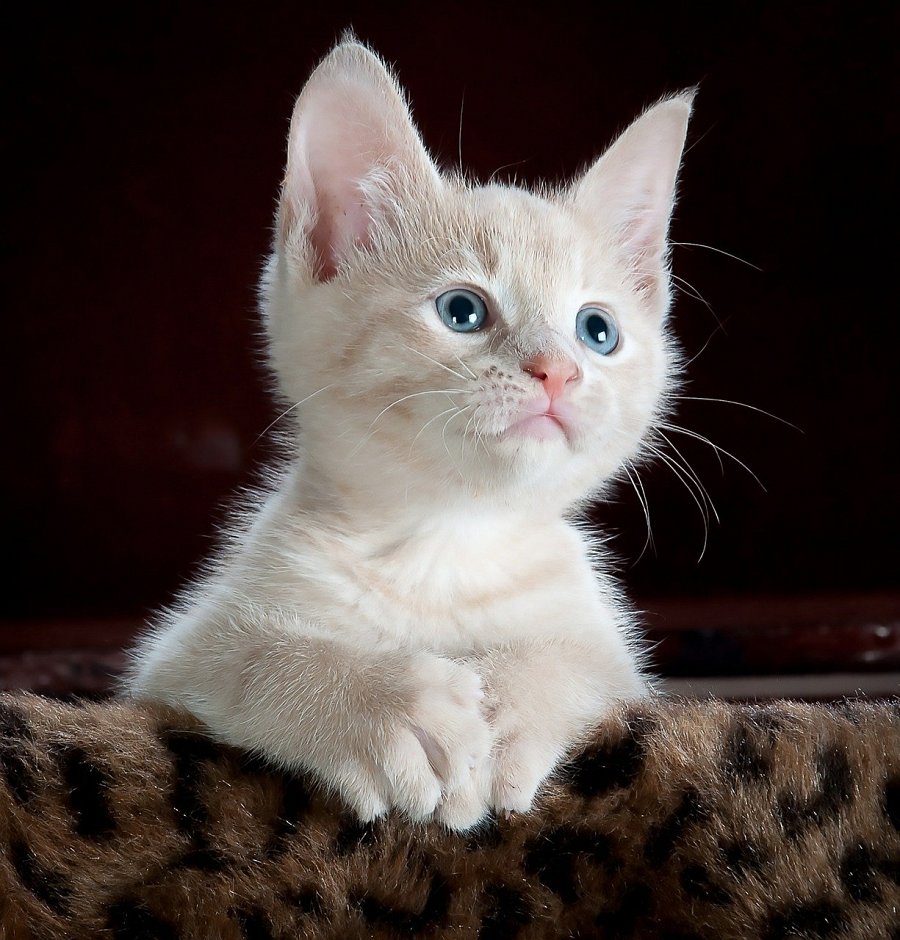 Jak rozpoznać dobrą karmę?Pierwszym sygnałem, który świadczy o tym, że oferowane mokre karmy dla kota są odpowiednie dla zwierzaka, to informacja o tym, że karma jest bezzbożowa, kolejno warto zapoznać się ze składem umieszczonym na etykiecie. Im więcej mięsa tym lepiej! Dodatkowo warto zwrócić uwagę, czy producent pisze, jakie dokładnie, z jakich rodzajów mięsa składa się pokarm. Producenci, którzy oferują wysokiej jakości pokarmy, nie wstydzą się składu swojego produktu!